PANAMERICAN TRAUMA SOCIETY SOCIEDAD  PANAMERICANA  DE  TRAUMASOCIEDADE  PAN-AMERICANA  DE  TRAUMA   MCV Campus, West Hospital ~1200 E. Broad Street ~ 16th Floor Room G-16-210, East Wing   ~ Telephone: (804)827-0242 ~ FAX: (804) 828-6421www.panamtrauma.org 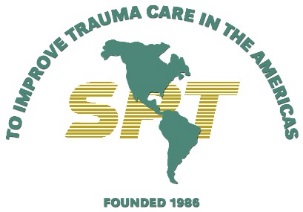  Ficha de Compromisso             Por favor preencha essa ficha de compromisso e envie para: gshanklin@ vcu.eduInformações do Doador  	 	 	 	 	 	 	 	 	 	 Nome  _________________________________________________________________________________________________________ Email: ________________________________________Endereço de Cobrança   ____________ 	 	 	 	 Ciudade 	 	 	 	 	 	Estado ________________________________________ CEP   	 	☐ Sim, Eu (nós) prefero/preferemos que a doação permanece anônimo. Compromisso  	 	 	 	 	 	 	 	 	 	 Eu (nós) comprometo/comprometemos um total $  	 	 	 ser pago:☐ Em (data) ___________ o pagar em parcelas : 	☐ mensal 	         ☐ trimestral          ☐ Entre em contato comigo sobre Oportunidades de Doação Planejada. Obrigado por apoiar a Fundação da Sociedade Pan-Americana De Trauma! Sua dádiva permitirá a nossa missáo vir à vida.  A SPT pretende incentivar cirurgiões e profissionais de saúde que cuidam de pacientes feridos nas Américas ao intercâmbio de conhecimentos e informação nas Américas. Contribuições são dedutíveis dentro dos limites da lei federal dos EUA e do estado. 